Enzyme Activity WorksheetPart 1: Temperature and Enzyme ActivityUse the graph below to answer questions 1-3.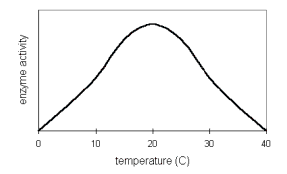 1. At what temperature does this enzyme work the fastest?2. Why does enzyme activity increase on the left side of the graph?3.  Why does enzyme activity decrease on the right side of the graph?4.  Humans share several enzymes with thermophilic bacteria.  What does the graph below suggest about the conditions under which these thermophiles live?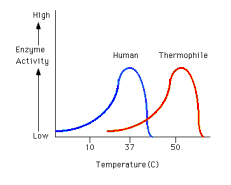 Part 2: pH and Enzyme Activity 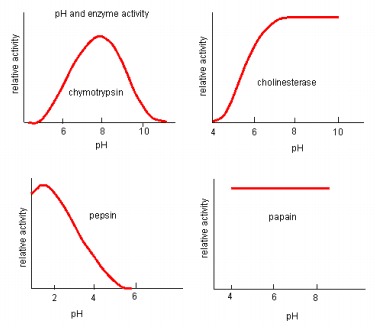 Based on the graph above:Which enzyme works best in neutral conditions?Which enzyme is not affected by pH?Which enzyme works under alkaline conditions?Which enzyme might be found in acidic gastric juices? 